_________________________________________________________________________________________________________________От _____________________________________,проживающе__ по адресу:_____________________________________Тел. (495) _________________ПРЕТЕНЗИЯ В СВЯЗИ С НЕПРЕДСТАВЛЕНИЕМ УСЛУГ ПО ОТОПЛЕНИЮЯ, Васильев Валерий Петрович, являюсь собственником (нанимателем) жилого помещения по адресу: __________.С "__" ___________200__г.по "__" ___________200__г. в моей квартире не предоставляется коммунальная услуга по отоплению. Данный факт подтвержден моей заявкой в ДЕЗ ЖКХ района ______________ Москвы от "__" ____________200_г. № ____ и заявками(жалобами или заявлениями, актами ) в ЖРЭУ № ____ от "__"_________ 200_г.На основании вышеуказанного прошу произвести перерасчет оплаты коммунальных услуг в связи с отсутствием отопления за весь период с момента начала отопительного сезона до момента предоставления отопления в соответствии с приложением к ______________от "__"_________ 200_г. №____"_____"В случае неудовлетворения моих требований я оставляю за собой право обращения в суд.ВНИМАНИЕ! Раз вы скачали бесплатно этот документ с сайта ПравПотребитель.РУ, то получите заодно и бесплатную юридическую консультацию!  Всего 3 минуты вашего времени:Достаточно набрать в браузере http://PravPotrebitel.ru/, задать свой вопрос в окошке на главной странице и наш специалист сам перезвонит вам и предложит законное решение проблемы!Странно.. А почему бесплатно? Все просто:Чем качественней и чаще мы отвечаем на вопросы, тем больше у нас рекламодателей. Грубо говоря, наши рекламодатели платят нам за то, что мы помогаем вам! Пробуйте и рассказывайте другим!
*** P.S. Перед печатью документа данный текст можно удалить..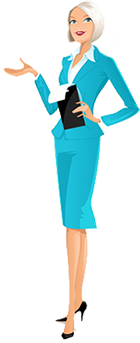 